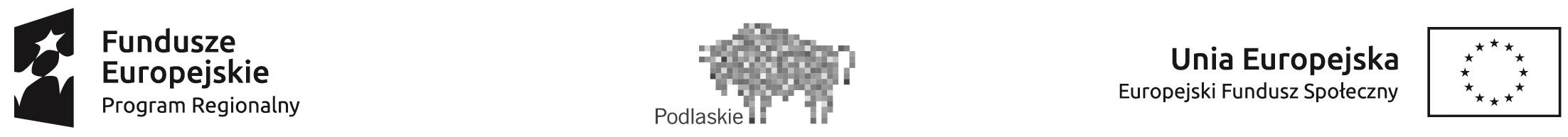 Oświadczenie Ja niżej podpisany/a	 zamieszkały/a		(imię i nazwisko)	(adres zamieszkania)	 PESEL	legitymujący/a się dowodem 
osobistym	 wydanym przez		 (seria i numer dowodu)oświadczam, że uwzględniając cele zachowania linii demarkacyjnej między działaniami/poddziałaniami w osiach głównych a Działaniem 9.1. jako uczestnik projektu pn.  Seniorzy- mądrość, energia, działanie nie korzystam z takich samych form wsparcia w ramach projektów realizowanych w osiach głównych.Oświadczam, że jestem świadomy/a odpowiedzialności karnej za złożenie fałszywego oświadczenia.	(miejscowość, data) 	(podpis uczestnika)                        Oświadczenie zostało odebrane przez:	(podpis pracownika socjalnego)